Veuillez remplir ce document et le déposer signé à la plateforme financière de  avant la mission(10 JOURS AVANT LE DEPART DANS LE CAS D UNE DEMANDE D’AVANCE)Pour un 1er paiement ou en cas de changement de compte, joindre un RIB ou un relevé postal.NOM du missionnaire:                                                             PRENOM : Motif de déplacement :(Joindre convocation)Type de missionnaire (statut) : Forfait (ou Perdiem à l’étranger) 			Frais réels plafonnés (plafond : ……………€)S’il s’agit d’une personnalité extérieure, cocher cette case : Lieu de déplacement (ville, pays) Date de départ :                                   heure  Date de retour :                                    heure  	MOYENS DE TRANSPORT AUTORISES Train		Avion		Bateau       Véhicule personnel	AutresSi Autres, préciser (parking, péage, taxi, location véhicules,…) : En cas d’autorisation utilisation véhicule personnel, joindre la photocopie de la carte grise et de l'assurance.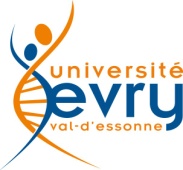 ORDRE DE MISSION EN METROPOLE       ou            A L’ETRANGER/DOM TOMSANS AVANCE    ou     AVEC AVANCE    ou     SANS FRAISExtérieurEnseignant VacataireChercheurDoctorantsBIATOSSStagiaireEnseignant ChercheurEtudiantN° INSEE :Date de naissance : Lieu de naissance :Nationalité : Adresse professionnelle : Adresse personnelle :Fonction (facultatif) :Centre financier :C310Centre de coût : TCC310Ou eOTP (contrat de recherche) :Nom et tél. secrétaire composante :Gontier-Picot Valérie0164853488FINANCEMENT EXTERIEUROrganisme prenant en chargeOrganisme prenant en chargeMontant Montant Transport Séjour Autres (taxis, bus...)ParkingSignature de l’ordonnateur (principal, secondaire ou délégué)Signature de l’ordonnateur (principal, secondaire ou délégué)Signature du supérieur hiérarchiqueSignature du supérieur hiérarchiqueSignature de l'intéressé(e)